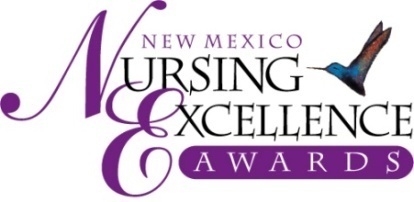 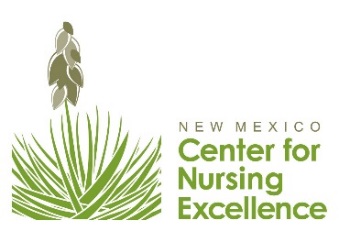 Excellence in Rural Nursing Practice2021 Nomination Criteria – For Review OnlyNOMINATION CRITERIA for Excellence in Rural Nursing PracticeHow does this nurse demonstrate outstanding delivery of patient care? (30%)Assures access to careCommunicates with vulnerable populations, developing a customized plan of care with the patient and familyThrives in an environment where a broad scope of practice (i.e., not specific to Medical/Surgical, Maternal/Child, Emergency) is requiredImplements nursing care using theory-based practice, scientific and technical skillEvaluates outcomes and proactive course correction as appropriateHow does this nurse participate in activities & practices that improve patient/client satisfaction? (25%)Assists in the orientation of new employees/students; serves as preceptor, mentorProactively shares knowledge and skills with othersDisplays a desire to improve the health of rural populationsCreates/supports a positive practice environmentRecognized as a professional role model; engages in innovative activities to improve patient care outcomesParticipates in community benefit activities (e.g. health fairs, outreach, screenings)How does this nurse commit to the organization and community through participation in rural health/community improvement efforts? (20%)Transfer of knowledge and dynamic integration with others on care teamParticipates in quality improvement and patient safety activitiesDevelops or contributes to the development of community health improvement assessment and planHow does this nurse encourage team innovation and contribute to the healthcare team? (15%)Leverages existing resources with inter-professional collaboration  Supports teamwork strategies to stimulate workplace empowerment and promote patient safety Assists retention and recruitment within rural healthcare organizationsHow does this nurse demonstrate personal growth in his/her professional practice? (10%)Active member of local, regional, state, or national nursing organization/Association/BoardAssumes accountability for professional development (certification, pursuit of higher degree)NOTE: A nurse may not be nominated again in the same category in which they have won previously.Nominations are Due September 3, 2021Only Online Submissions will be Accepted – Submit nominations at www.NMNursingExcellence.org/Nursing-Excellence-AwardsPlease email the NM Center for Nursing Excellence at admin@nmcne.org with any questionsNew Mexico Nursing Excellence AwardsSaturday, October 23rd, Hotel Albuquerque at Old Town     2021 Nursing Excellence Awards – Example Nomination 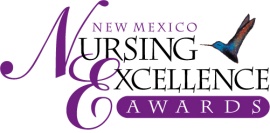 (Use this form for nominations in Excellence in Rural Nursing Practice category)Deadline for submission:  Friday, September 3rd Information about NomineeNomination Category	     Nominee Name: LAST         		 	FIRST (no nicknames)         			         MI      Employer/Organization          				 Job Title         Degrees/Credentials (RN, LPN, etc.)         				Nominee NM resident 8/20-8/21?   YES (Consideration may be given to a nurse who is not a NM resident if that nurse is primarily employed in NM.   Contact us at admin@nmcne.org with questions)Complete Work Address 	     Personal Mailing Address 	     (We send congratulatory letter and would like to have nominee’s home address)Daytime Phone          			Email (req.)        Information about NominatorNominated By 	          Business/Organization/Affiliation 	     Nominator’s Complete Address: 	     Daytime Phone           				Email            Professional Reference(Must be from the nominee’s current work organization or, if a student, must be from a faculty member):Name:	      Duty Title: 	     Organization:	      			Daytime Phone:       			Email:        Nominee Biography(Please confine information to this form.  No attached resumes will be accepted.)Nominee Name:      Credentials:      Present Position (Job Title): 	     Education (include basic preparation through highest degree held)  Degree Awarded         	      	Major Area of Study   	       		Year Degree Awarded  Number of years as nurse:       Work Experience     Job Title                      				DatesCommittees: 	     Professional Organizations: 	     Community Activities: (If applicable)	          Publications (Provide latest publication and total number published):       Awards: 	     Instructions: After filling out both pages of this form, please provide a summary of no more than 2 pages, double-spaced, in 12-point-font, describing why you feel this nominee deserves the New Mexico Nursing Excellence Award.  NOTE: If over 2 pages, only the first 2 pages will be eligible for review.  Please cite specific examples of accomplishments referring to the criteria listed for the specific award category.  Describe how the person demonstrates caring that goes beyond the expected behaviors associated with providing competent and compassionate nursing care.  (See “Tips for Completing a Successful Nomination”) You may use the formatted pages following or compose your own summary as long as the four criteria are addressed.In order for nominee to be considered for this award, all information requested must be provided.  This includes:This nomination form (both sides), to include the nominee info and nominee biographyA 2-page summary of accomplishments, using nomination criteria for category;Payment of $75 nomination fee (to cover nominee’s dinner at awards ceremony)If a nomination category is not identified, the New Mexico Nursing Excellence Award Selection Committee will select a category based on the information provided.  Also, the Committee reserves the right to place nominees in the category that best fits their nomination and/or enhances the nominee’s ability to compete for the award.We list the criteria so you may address each one in your narrative.Remember - specific examples are a great way to share the nurse’s contributions and show how the nurse meets the criteria.You may write essay on this form or attach to form.Please note the percentage/weight given to each criterion and please address all criteria in writing your essay.How does this nurse demonstrate outstanding delivery of patient care? (30%)How does this nurse participate in activities and practices that improve patient/client satisfaction? (25%)How does this nurse commit to the organization and community through participation in rural health/community improvement efforts? (20%)How does this nurse encourage team innovation and contribute to the healthcare team? (15%)How does this nurse demonstrate personal growth in his/her professional practice? (10%)Rural NursingPractice in small communities and rural health systems (county population of 100,000 or less per US Census Bureau 2020 census estimates [counties other than Bernalillo, Dona Ana, Sandoval, San Juan or Santa Fe]), where access to care and resources provide unique challenges. Practice may be in rural hospitals, public health, or ambulatory care settings.